Request to Alter Marijuana Site and/or Operating PlanSolicitud - Modificación del Sitio de Marihuana y/o Plan Operativo Tarifa de procesamiento de $75 (Todas las tarifas son no reembolsables. Haga los cheques bancarios a favor de WSLCB).Use este formulario para solicitar cambios físicos en su establecimiento autorizado o para cambiar su plan operativo presentado anteriormente. Cambios en el plan operativo que requieren aprobación son la adición de operaciones de extracción o la producción de comestibles (un comestible es todo producto con marihuana que se pueda ingerir). Las solicitudes de cambios deben estar acompañadas de un plan del lugar que incluya todos los elementos relevantes indicados en la hoja adjunta.Nota: no se puede usar este formulario para solicitar un cambio de nivel de licencia (tier).Información del Licenciatario Información de los Cambios Información del Plan Operativo Para Uso AdministrativoPara Uso Administrativo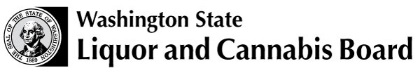 1025 Union Ave SEPO Box 43085Olympia WA 98504-3085(360) 664-1600www.lcb.wa.govDate1025 Union Ave SEPO Box 43085Olympia WA 98504-3085(360) 664-1600www.lcb.wa.govCheck No.1025 Union Ave SEPO Box 43085Olympia WA 98504-3085(360) 664-1600www.lcb.wa.govAmount Rec’d1025 Union Ave SEPO Box 43085Olympia WA 98504-3085(360) 664-1600www.lcb.wa.govRec’d byNombre del LicenciatarioNombre del LicenciatarioNombre ComercialNombre Comercial
LicenciaIdentificación Comercial (UBI)Identificación Comercial (UBI)Identificación Comercial (UBI)Identificación Comercial (UBI)Dirección del Sitio
     ,      Calle y N.º de Suite/Habitación/UnidadCalle y N.º de Suite/Habitación/UnidadCalle y N.º de Suite/Habitación/UnidadCalle y N.º de Suite/Habitación/UnidadCiudadCiudadCiudadEstado, Código PostalPersona de ContactoTeléfono:(   )   -    Correo ElectrónicoDescriba el cambio (de ser necesario, adjunte hojas adicionales): Describa el cambio a realizarse en su plan operativo, como métodos de extracción, tipos de comestibles, etc. (de ser necesario, adjunte hojas adicionales): Firma (Licenciatario)Fecha